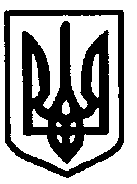 МІНІСТЕРСТВО ОБОРОНИ УКРАЇНИВійськова частина А2287ТЕНДЕРНА ДОКУМЕНТАЦІЯНА ЗАКУПІВЛЮдроту катанки, діаметр 6 ммкод ДК 021:2015: “4433” - “Будівельні прути, стрижні, дроти та профілі”ПРОЦЕДУРА ЗАКУПІВЛІ – відкриті торги (з особливостями)м. Вінниця – 2024ЗМІСТРозділ 1. Загальні положення1. Терміни, які вживаються в тендерній документації.2. Інформація про замовника торгів.3. Процедура закупівлі.4. Інформація про предмет закупівлі.5. Недискримінація учасників.6. Інформація про валюту (валюти), у якій (яких) повинна бути розрахована і зазначена ціна тендерної пропозиції.7. Інформація про мову (мови), якою (якими) повинні бути складені тендерні пропозиції.8. Інформація про прийняття чи неприйняття до розгляду тендерної пропозиції, ціна якої є вищою, ніж очікувана вартість предмета закупівлі, визначена замовником в оголошенні про проведення відкритих торгів.Розділ 2. Порядок унесення змін та надання роз’яснень до тендерної документації 1. Процедура надання роз’яснень щодо тендерної документації. 2. Внесення змін до тендерної документації.Розділ 3. Інструкція з підготовки тендерної пропозиції1. Зміст і спосіб подання тендерної пропозиції.2. Забезпечення тендерної пропозиції.3.Умови повернення чи неповернення забезпечення тендерної пропозиції4.Строк, протягом якого пропозиції вважаються  дійсними.5. Кваліфікаційні критерії до учасників та вимоги встановлені п. 28 та п. 47 Особливостей.6. Інформація про необхідні технічні, якісні та кількісні характеристики предмета закупівлі.7. Інформація про субпідрядника/співвиконавця (у випадку закупівлі робіт чи послуг).8. Внесення змін або відкликання тендерної пропозиції учасником.Розділ 4. Подання та розкриття тендерних пропозицій1.Кінцевий строк подання тендерної пропозиції.2. Дата та час розкриття тендерної пропозиції.Розділ 5. Оцінка тендерної пропозиції1. Перелік критеріїв та методика оцінки тендерних пропозицій із зазначенням питомої ваги кожного критерію.2. Інша інформація.3. Відхилення тендерних пропозицій.Розділ 6. Результати торгів та укладання договору про закупівлю1. Відміна замовником торгів чи визначення їх такими, що не відбулися.2. Строк укладання договору.3. Проект договору про закупівлю.4. Умови договору про закупівлю5. Дії замовника при відмові переможця торгів підписати договір про закупівлю.6. Забезпечення виконання договору про закупівлю.Додатки:Додаток № 1 Кваліфікаційні критеріїДодаток № 2 Підстави для відмови в участі у процедурі закупівліДодаток № 3 Інформація про необхідні технічні, якісні та кількісні характеристики предмета закупівлі та технічна специфікація до предмета закупівліДодаток № 4 Проект договоруДодаток № 5 Форма тендерної пропозиції Додатки:Додаток  1. Кваліфікаційні критеріїДодаток  2. Підстави для відмови в участі у процедурі закупівлі,перелікдокументів, які надаються  переможцемДодаток  3. Інформація про необхідні технічні, якісні та кількісні характеристики предмета закупівлі та технічна специфікація до предмета закупівліДодаток 4. Проект договоруДодаток 5. Форма тендерної пропозиціїДодаток  1 до тендерної документаціїКваліфікаційні критерії	На підтвердження відповідності кваліфікаційним критеріям згідно статті 16 Закону - Учасники повинні самостійно завантажити в електронну систему закупівель скановані копії таких документів:	для підтвердження наявності документально підтвердженого досвіду виконання аналогічного (аналогічних) за предметом закупівлі договору (договорів) – скан-копія  попередньо укладеного договору на постачання аналогічного товару, з усіма додатками та невід’ємними їх частинами, та документів, що підтверджують його повне виконання, (актів, накладних) із зазначенням в них дати і номеру договору.Аналогічним вважається договір про постачання аналагічного товару «Дріт катанка» за кодом ДК 021:2015: “4433” - “Будівельні прути, стрижні, дроти та профілі”.* Для об’єднання учасників як учасника процедури закупівлі замовником зазначаються умови щодо надання інформації та способу підтвердження відповідності таких учасників об’єднання установленим кваліфікаційним критеріям та підставам, визначеним пунктом 44 цих особливостей.Учасники об’єднання надають інформацію та /або документи, що передбачені для учасників для підтвердження відповідності установленим кваліфікаційним критеріям**У разі участі об’єднання учасників підтвердження відповідності кваліфікаційним критеріям здійснюється з урахуванням узагальнених об’єднаних показників кожного учасника такого об’єднання на підставі наданої об’єднанням інформації.Додаток 2 до тендерної документаціїПідстави для відмови в участі у процедурі закупівліПідтвердження відповідності УЧАСНИКА  вимогам, визначеним у пункті 47 Особливостей здійснення публічних закупівель товарів, робіт і послуг для замовників, передбачених Законом України “Про публічні закупівлі”, на період дії правового режиму воєнного стану в Україні та протягом 90 днів з дня його припинення або скасування, затверджених постановою Кабінету Міністрів України від 12 жовтня 2022 р. № 1178 (далі - Особливості).Учасник процедури закупівлі підтверджує відсутність підстав, зазначених в пункті 47 Особливостей (крім підпунктів 1 і 7, абзацу чотирнадцятого цього пункту), шляхом самостійного декларування відсутності таких підстав в електронній системі закупівель під час подання тендерної пропозиції.Замовник не вимагає від учасника процедури закупівлі під час подання тендерної пропозиції в електронній системі закупівель будь-яких документів, що підтверджують відсутність підстав, визначених у пункті 47 Особливостей (крім абзацу чотирнадцятого цього пункту), крім самостійного декларування відсутності таких підстав учасником процедури закупівлі відповідно до абзацу шістнадцятого пункту 47 Особливостей.Замовник самостійно за результатами розгляду тендерної пропозиції учасника процедури закупівлі підтверджує в електронній системі закупівель відсутність в учасника процедури закупівлі підстав, визначених підпунктами 1 і 7 пункту 47 Особливостей.Учасник повинен надати довідку у довільній формі щодо відсутності підстави для  відмови учаснику процедури закупівлі в участі у відкритих торгах, встановленої в абзаці 14 пункту 47 Особливостей. Учасник процедури закупівлі, що перебуває в обставинах, зазначених у цьому абзаці, може надати підтвердження вжиття заходів для доведення своєї надійності, незважаючи на наявність відповідної підстави для відмови в участі у відкритих торгах. Для цього учасник (суб’єкт господарювання) повинен довести, що він сплатив або зобов’язався сплатити відповідні зобов’язання та відшкодування завданих збитків. Якщо замовник вважає таке підтвердження достатнім, учаснику процедури закупівлі не може бути відмовлено в участі в процедурі закупівлі.Перелік документів та інформації  для підтвердження відповідності ПЕРЕМОЖЦЯ вимогам, визначеним у пункті 47 Особливостей:Замовник зобов’язаний відхилити тендерну пропозицію переможця процедури закупівлі в разі, коли наявні підстави, визначені пунктом 44 Особливостей.Переможець процедури закупівлі у строк, що не перевищує чотири дні з дати оприлюднення в електронній системі закупівель повідомлення про намір укласти договір про закупівлю, повинен надати замовнику шляхом оприлюднення в електронній системі закупівель документи, що підтверджують відсутність підстав, визначених пунктами 3, 5, 6 і 12 та в абзаці чотирнадцятому пункту 47 Особливостей. Замовник не вимагає документального підтвердження публічної інформації, що оприлюднена у формі відкритих даних згідно із Законом України “Про доступ до публічної інформації” та/або міститься у відкритих єдиних державних реєстрах, доступ до яких є вільним, або публічної інформації, що є доступною в електронній системі закупівель, крім випадків, коли доступ до такої інформації є обмеженим на момент оприлюднення оголошення про проведення відкритих торгів.2.1. Документи, які надаються  ПЕРЕМОЖЦЕМ (юридичною особою):2.2. Документи, які надаються ПЕРЕМОЖЦЕМ (фізичною особою чи фізичною особою-підприємцем):Додаток 3 до тендерної документаціїІНФОРМАЦІЯ ПРО НЕОБХІДНІ ТЕХНІЧНІ, ЯКІСНІ ТА КІЛЬКІСНІ ХАРАКТЕРИСТИКИ ПРЕДМЕТА ЗАКУПІВЛІ ТА ТЕХНІЧНА СПЕЦИФІКАЦІЯ ДО ПРЕДМЕТА ЗАКУПІВЛІДріт катанка, діаметр 6 ммкод ДК 021:2015: “4433” - “Будівельні прути, стрижні, дроти та профілі”Товар постачається в упаковці (тарі), яка забезпечує його збереження під час транспортування, вантажно-розвантажувальних робіт та зберігання в межах термінів, установлених діючими стандартами та технічними умовами.Якість Товару, його упаковка (тара), маркування повинні відповідати вимогам ТУ підприємств-виробників. Документи на Товар, які ПРОДАВЕЦЬ повинен передати ПОКУПЦЮ: видаткова накладна, Сертифікат якості Товару та/або документ, що підтверджує якість Товару, якщо такий передбачений законодавством, щодо виробництва даного виду Товару.Дата виготовлення 2024 рік.До закупівлі допускаються еквіваленти аналогів товару з характеристиками не нижчими за задані у даних вимогах, при цьому учасник має подати  табличку відповідності запропонованого учасником товару з чітким визначенням марки та технічними характеристиками.Порядок розрахунку: 100% післяплата.Поставка Товару здійснюється протягом 20 робочих днів з дня підписання  Договору, але не пізніше 30.06.2024 рокуТехнічна характеристика:Дріт катанка, діаметр 6 ммКатанка ― заготовка для подальшого виробництва арматури залізобетонної і дроту. Виготовляється сталева катанка з допомогою гарячої прокатки на дротовому стані. Широко застосовується у виробництві металовиробів і залізобетонних конструкцій, у будівництві та ін.Технічні умови на катанку з вуглецевої сталі звичайної якості регламентуються ДСТУ 2770-94 (ГОСТ 30136-95) (міжнародний стандарт ISO 8457/1-89).Додаток № 4до тендерної документаціїПРОЕКТ ДОГОВОРУДоговір №____купівлі - продажу дроту катанки, діаметр 6 ммм. Вінниця							         “___”__________ 2024 рокуПОКУПЕЦЬ: Військова частина А2287 в особі командира військової частини А2287 _______________________________, що діє на підставі Положення про військове (корабельне) господарство Збройних Сил України, затвердженого наказом Міністра оборони України від 16.07.97 №300, з однієї сторони, та ПРОДАВЕЦЬ: _____________________________, з іншої сторони, уклали цей договір про нижчевикладене:1. ПРЕДМЕТ ДОГОВОРУ	1.1. ПРОДАВЕЦЬ зобов’язується поставити (передати) ПОКУПЦЮ Товар: Дріт катанка, діаметр 6 мм(далі – Товар), зазначений у Специфікації (Додаток № 1 до Договору), що є невід’ємною частиною цього Договору, а ПОКУПЕЦЬ зобов’язується прийняти Товар та оплатити його на умовах даного Договору, Товар відповідає коду “4433” - “Будівельні прути, стрижні, дроти та профілі”, згідно з Державним класифікатором продукції та послуг  ДК 021:2015.	1.2. Номенклатура, конкретна назва Товару (найменування), асортимент, кількість Товару, який ПРОДАВЕЦЬ зобов’язується поставити ПОКУПЦЮ зазначається у Специфікації (Додаток №1 до Договору). 	1.3 Місце постачання Товару: склад Покупця.	1.4. Підставою для придбання Товару є Особливості здійснення оборони закупівель на період дії правового режиму воєнного стану, що затверджені постановою Кабінету Міністрів України від 11 листопада 2022 року №1275  Перелік закупівлі  товарів, робіт і послуг для виконання військовою частиною А2287  завдань за призначенням в умовах воєнного стану для гарантованого забезпечення  потреб  безпеки  і оборони  Україні, затверджений наказом командира військової частини А2287 №552 від 25 листопада 2022 року.1.5. Істотною умовою Договору є можливість зменшення ПОКУПЦЕМ обсягів закупівлі, залежно від реального фінансування видатків на цілі, що передбачені Специфікацією Товару (Додаток №1 до Договору). У цьому випадку ПОКУПЕЦЬ у 10-тиденний строк від дати отримання інформації про зменшення бюджетних призначень письмово повідомляє ПРОДАВЦЯ про зменшення обсягів закупівлі, на підставі чого Сторони укладають додаткову угоду відповідно до п.12.1 цього Договору.2. ПОРЯДОК ПОСТАВКИ2.1. Поставка Товару отримувачам ПОКУПЦЯ здійснюється протягом 20 робочих днів з дня підписання цього Договору.2.2. ПРОДАВЕЦЬ за два робочих дні до передачі Товару повинен повідомити ПОКУПЦЯ про час та дату його передачі.2.3. Одержувачем Товару є військова частина А2287 (ПОКУПЕЦЬ).2.4. Товар поставляється в упаковці (тарі), яка забезпечує його збереження під час транспортування, вантажно-розвантажувальних робіт та зберігання в межах термінів, установлених діючими стандартами та технічними умовами.2.5. Транспортування Товару здійснюється силами та за рахунок  ПРОДАВЦЯ.3. ЯКІСТЬ ТА ПОРЯДОК ПРИЙМАННЯ3.1. Якість Товару, його упаковка та тара, маркування повинні відповідати вимогам ТУ підприємств-виробників. Документи на Товар, які ПРОДАВЕЦЬ повинен передати ПОКУПЦЮ: видаткова накладна, Сертифікат якості Товару та/або документ, що підтверджує якість Товару, якщо такий передбачений законодавством, щодо виробництва даного виду Товару.3.2. Приймання Товару за кількістю та якістю здійснюється на складі ПОКУПЦЯ в присутності представника ПРОДАВЦЯ.3.3. Приймання Товару оформляється видатковою накладною та Актом прийому-передачі Товару (форма – Додаток №2 до Договору), який підписується представниками ПОКУПЦЯ та ПРОДАВЦЯ при прийманні Товару та затверджується командиром військової частини А2287. Належним чином оформлений Акт прийому-передачі Товару (форма – Додаток №2 до Договору) є підтвердженням приймання Товару.3.4. Під час приймання Товару, у разі виявлення ПОКУПЦЕМ або ПРОДАВЦЕМ Товару неналежної якості, некомплектності або неналежної кількості, ПРОДАВЕЦЬ за свій рахунок зобов’язаний поставити Товар належної кількості та/або комплектності або замінити на Товар належної якості протягом п’яти календарних днів з дня виявлення, але не пізніше строку постачання Товару, передбаченого п. 2.1 цього Договору.3.5. Товар, який поставлений з порушенням умов цього Договору, не вважається прийнятим. Всі витрати, які при цьому виникають, несе ПРОДАВЕЦЬ.3.6. Датою виконання зобов’язань по поставці Товару, є дата передачі ПОКУПЦЮ Товару, підписання Сторонами оформленої належним чином видаткової накладної та затвердженого командиром військової частини А2287 Акту прийому-передачі Товару (форма – Додаток №2 до Договору).4. ЦІНА ТА ПОРЯДОК РОЗРАХУНКУ.4.1. Загальна вартість Товару (сума Договору) за цінами, визначеними у Специфікації (Додаток №1 до Договору), становить: ___________ гривень ___ копійок у т.ч. ПДВ ___% - ___ грн. У випадку перевищення суми Договору, сума перевищення оплаті не підлягає.4.2. Ціни на Товар залишаються незмінними до повного виконання Сторонами зобов’язань за цим Договором.4.3. Вартість упаковки, тари, витрати пов’язані з перевезенням Товару на склад ПОКУПЦЯ включено до загальної вартості Товару.4.4. Розрахунки за Товар здійснюються шляхом оплати відвантаженого (переданого) та належним чином прийнятого Товару протягом 15-ти банківських днів після надання ПРОДАВЦЕМ ПОКУПЦЮ в установленому порядку наступних документів:- рахунок-фактура – 1 прим.;- видаткова накладна – 1 прим.;- Акт прийому- передачі Товару (форма – Додаток № 2 до Договору) – 1 прим. за умови надходження бюджетних коштів на рахунок військової частини А2287 за кодом надходжень КПКВ 2101020/15/1, КЕКВ 2210, КВ 060.4.5. ПОКУПЕЦЬ має право повернути рахунки ПРОДАВЦЮ без оплати у випадку направлення рахунків на оплату без надання всіх необхідних документів, передбачених п. 3.1., п. 4.4. цього Договору або у випадку неналежного оформлення таких документів (відсутність підпису, печатки, невідповідність Акту прийому- передачі товару формі, наведеній у Додатку №2 до Договору, тощо)4.6. Після виконання Договору (або по факту його припинення) Сторони протягом 15 (п’ятнадцяти) календарних діб проводять звірку розрахунків з підписанням Акту про виконання умов та документальної звірки взаєморозрахунків, який є підтвердженням взаємного виконання зобов’язань за договором (форма – Додаток №3 до Договору). 5. ПРАВА ТА ОБОВ’ЯЗКИ СТОРІН5.1. ПОКУПЕЦЬ зобов’язаний:5.1.1. Прийняти Товар згідно з видатковими накладними та Актами прийому-передачі Товару (форма – Додаток №2 до Договору).5.1.2. Своєчасно та в повному обсязі провести оплату Товару відповідно до умов Договору.5.2. ПОКУПЕЦЬ має право:5.2.1. Зменшити обсяг закупівлі Товару та загальну суму Договору в залежності від реального фінансування видатків на цілі, передбачені Специфікацією Товару (Додаток №1 до Договору).5.2.2. У разі невиконання (неналежного виконання) зобов’язань ПРОДАВЦЕМ, ПОКУПЕЦЬ має право достроково в односторонньому порядку розірвати цей Договір, повідомивши про це ПРОДАВЦЯ у 10-тиденний строк.5.2.3. Повернути рахунки ПРОДАВЦЮ без виконання у випадках, передбачених пунктом 4.5 цього Договору.5.3. ПРОДАВЕЦЬ зобов’язаний:5.3.1. Здійснити постачання Товару в строки (терміни), відповідно до умов цього Договору.5.3.2. Забезпечити постачання Товару, якість якого відповідає умовам, установленим розділом 3 цього Договору.5.3.3. Здійснити транспортування Товару своїми силами та засобами до місця передачі Товару.5.3.4. Поставити Товар та підписати Акти прийому-передачі Товару (форма – Додаток №2 до Договору) відповідно до умов цього Договору.5.4. ПРОДАВЕЦЬ має право:5.4.1. Своєчасно та в повному обсязі одержати оплату за переданий Товар в порядку і на умовах, визначених цим Договором.5.5. Сторони наділені іншими правами та обов’язками відповідно до умов цього Договору.6. ВІДПОВІДАЛЬНІСТЬ СТОРІН 6.1. За порушення умов Договору, щодо якості (комплектності) Товару, ПРОДАВЕЦЬ сплачує ПОКУПЦЮ штраф у розмірі 20% вартості неякісного (некомплектного) Товару.6.2. За порушення строків постачання Товару або його заміни відповідно до п 2.1, п. 3.4 та 7.2 цього Договору ПРОДАВЕЦЬ сплачує ПОКУПЦЮ пеню у розмірі 0,1% від вартості Товару, стосовно якого допущено прострочення постачання, за кожний день прострочення, а за порушення строків постачання Товару понад 30 діб, з ПРОДАВЦЯ додатково стягується штраф у розмірі 7% вартості непоставленого Товару.З моменту підписання представниками ПОКУПЦЯ і ПРОДАВЦЯ Актів прийому-передачі Товару (форма – Додаток №2 до Договору) до моменту їх затвердження командиром військової частини А2287 штрафні санкції за порушення строків постачання Товару до ПРОДАВЦЯ не застосовуються.6.3. За відмову від постачання Товару з ПРОДАВЦЯ стягується штраф у розмірі 10% від вартості непоставленого Товару.6.4. Товар постачається ПОКУПЦЮ в будь-якому випадку незалежно від сплати неустойки.6.5. Сторони домовилися, що погоджений розмір збитків, а також неустойки, який підлягає відшкодуванню ПОКУПЦЕМ за несвоєчасність грошових розрахунків не може бути більшим за суму заборгованості, скоригованої на індекс інфляції за відповідний період прострочення. Відповідно до ч. 2 ст. 625 Цивільного кодексу України та ч. 6 ст. 231 Господарського кодексу України Сторони встановили інший розмір відсотків – 0% (нуль) відсотків.7. ГАРАНТІЙНІ ЗОБОВ’ЯЗАННЯ7.1. ПРОДАВЕЦЬ гарантує, що Товар, який постачається ПОКУПЦЮ за цим Договором, відповідає вимогам ТУ підприємств виробників.7.2. ПРОДАВЕЦЬ гарантує протягом шести місяців з моменту поставки Товару ПОКУПЦЮ, заміну(відновлення) неякісного Товару своїми силами та за свій рахунок у термін до 15 робочих днів з дня отримання письмового повідомлення ПОКУПЦЯ, з подальшим продовженням гарантійного терміну на шість місяців після заміни(відновлення).8. ПІДСТАВИ ЗВІЛЬНЕННЯ ВІД ВІДПОВІДАЛЬНОСТІ8.1. Сторони звільняються від відповідальності за часткове або повне невиконання обов’язків за цим Договором, якщо вони трапились внаслідок дій непереборної сили (форс-мажорних обставин) або випадку, що безпосередньо вплинули на його виконання.8.2. Під форс-мажорними обставинами розуміються зовнішні та надзвичайні обставини, які не існували на час підписання цього Договору, виникли поза волею Сторін, настанню та дії яких вони не могли перешкодити за допомогою заходів та засобів, застосуванню яких, у конкретній ситуації, справедливо вимагати та чекати від Сторони, що підпала під дію форс-мажорних обставин.8.3. Форс-мажорними обставинами визнаються, але цим переліком не обмежуються: пожежі, повені, землетруси, активні бойові дії, повстання, рішення органів влади, які унеможливлюють виконання зобов’язань за цим Договором.8.4. Сторони можуть бути звільнені від відповідальності за часткове чи повне невиконання обов’язків за цим Договором, якщо доведуть, що воно було викликане перешкодою поза їх контролем, якому навіть уважна сторона не могла б запобігти і виникло після укладання цього Договору (випадок).8.5. Сторона, що потрапила під дію форс-мажорних обставин або випадку і виявилась, в наслідок цього, нездатною виконувати обов’язки за цим Договором, повинна терміново не пізніше п’яти днів з моменту їх настання, у письмовій формі повідомити іншу Сторону та протягом 10 календарних днів надати необхідні документи, які підтверджують форс-мажорні обставини.8.6. Якщо обставини, зазначені у пунктах 8.1. – 8.4. цього Договору, будуть продовжуватись більше, ніж 30 календарних днів, то кожна з Сторін має право розірвати Договір. У такому випадку, жодна зі Сторін не буде мати права вимагати від іншої відшкодування можливих збитків.8.7. Сторони домовились, що належним доказом обставин, зазначених у пунктах 8.1 – 8.4 є документи, які це підтверджують, що видані компетентними органами влади, з вказівкою терміну дії форс-мажорних обставин. Термін виконання обов’язків за цим Договором продовжується на строк існування таких обставин, про що Сторони укладають додаткову угоду до цього Договору. 9. НАБРАННЯ ДОГОВОРОМ ЧИННОСТІ9.1. Договір набирає чинності з дати його підписання Сторонами.9.2. Договір укладено на __ арк. в 2-х примірниках, що мають однакову юридичну силу: 1 – для ПРОДАВЦЯ, 1 – для ПОКУПЦЯ.10. СТРОК ДІЇ ДОГОВОРУ10.1 Договір діє з дня його підписання та до завершення або скасування воєнного стану оголошеного Указом президента України від 24.02.2022 року №64 “Про введення воєнного стану в Україні” (зі змінами), а в частині оплати – до повного виконання сторонами взятих на себе зобов’язань. У разі продовження воєнного стану дія Договору автоматично продовжується на період, на який продовжено воєнний стан, але не більше ніж до 31.12.2024 року включно.11. ВРЕГУЛЮВАННЯ СПОРІВ11.1. Всі спори, які можуть виникнути стосовно цього Договору чи з його приводу, Сторони будуть прагнути вирішити шляхом взаємної згоди.11.2. У випадку, коли Сторони не прийдуть до взаємної згоди, спір буде розглядатись у відповідному господарському суді.12. ДОПОВНЕННЯ ТА ЗМІНИ ДО ДОГОВОРУ12.1. Доповнення та зміни до Договору вносяться тільки у письмовій формі шляхом укладання відповідних додаткових угод, які підписуються Сторонами цього Договору та додаються до тексту як невід’ємні його частини.12.2. Про зміну адреси або розрахункових реквізитів Сторони зобов’язані негайно, не пізніше 3-х діб, сповістити одна одну у письмовій формі.13. ОСОБЛИВІ УМОВИ.13.1. Сторони домовилися, що у разі порушення ПРОДАВЦЕМ порядку постачання Товару, строків та інших істотних умов цього Договору, ПОКУПЕЦЬ в односторонньому порядку має право:	відмовитися від прийняття подальшого виконання зобов’язання ПРОДАВЦЕМ за цим Договором;	відмовитися від встановлення на майбутнє господарських відносин з ПРОДАВЦЕМ.13.2. Жодна із Сторін не має права передавати свої права та обов’язки за цим Договором без згоди на це з іншої Сторони.14. ДОДАТКИ ДО ДОГОВОРУДодаток №1 Специфікація Товару на _____ арк. ____ прим.Додаток №2 Акт прийому-передачі Товару (форма) на ___ арк. ____ прим.Додаток №3 Акт про виконання умов та документальної звірки взаєморозрахунків за отримані матеріальні цінності(форма) на ___ арк. ____ прим.Додатки є невід’ємною частиною Договору. ПОКУПЕЦЬ					     ПРОДАВЕЦЬДодаток № 1 до Договору купівлі – продажу дроту катанки, діаметр 6 мм№ ___ від “ ___ ” ________ 2024 рокуСПЕЦИФІКАЦІЯ Товару, що постачається та оплачується за кошти бюджетної підпрограми КПКВ 2101020/15/1, КЕКВ 2210 КВ 060ПОКУПЕЦЬ:                                                                ПРОДАВЕЦЬ:Додаток № 2 до Договору купівлі – продажу дроту катанки, діаметр 6 мм № ___ від “ ___ ” ________ 2024 рокуАКТПРИЙОМУ-ПЕРЕДАЧІ ТОВАРУм. Вінниця								“___” ________2024 рокуЦей акт укладений повноважними представникамиПокупця: _________________________________________________________________________(посада, прізвище, ім’я та по батькові повноважної особи)що діють на підставі _________________________________________________________________________(найменування документу, що підтверджує повноваження особи)Продавця: _________________________________________________________________________(посада, прізвище, ім’я та по батькові повноважної особи)що діє на підставі _________________________________________________________________________			(найменування документу, що підтверджує повноваження особи)про те, що поставлені продавцем ____________________________________________ відповідно до Договору закупівлі №    від  “___ ”_______2024 року. Замовником перевірені, при цьому встановлено, що вони відповідають вимогам технічних умов. _____________________________________________________________Форму акту сторонами погоджено:ПОКУПЕЦЬ:                                                                ПРОДАВЕЦЬ:Додаток № 3 до Договору купівлі – продажу дроту катанки, діаметр 6 мм № ___ від “ ___ ” ________ 2024 рокуЗАТВЕРДЖУЮКомандир військової частини А2287_______________________________ “___”_________________2024 рокуАКТпро виконання умов та документальної звірки взаєморозрахунківотримані матеріальні цінності між військовою частиною А2287та _____________________________________________________станом на _____________________ 2024 року(в грн.)Сальдо на користь ______________ у сумі _________________________ грн. (___________________________________________________ грн. _____коп.)або (Сторони підтверджують, що зобов’язання по Договору закупівлі № ____ від “___”                       __________  2024 року ними виконано у повному обсязі)Відповідальна особаЗа ведення та закриття договору _______________________	Директор_____________________________Начальник фінансового органу				Головний бухгалтер_____________________________________            _____________________________________МП							           МП ______________________________________________________________________форма Акту про виконання умов та документальної звірки взаєморозрахунків за отримані матеріальні цінності погоджена Сторонами:ПОКУПЕЦЬ:                                                                ПРОДАВЕЦЬ:Додаток 5 до тендерної документаціїФорма „Тендерна пропозиція” подається у вигляді, наведеному нижче.Учасник не повинен відступати від даної форми та заповнює всі необхідні графи ТЕНДЕРНА ПРОПОЗИЦІЯ(форма, яка подається Учасником на фірмовому бланку)Ми, (найменування Учасника), надаємо свою тендерну пропозицію щодо участі у торгах на закупівлю Дріт катанка, діаметр 6 мм код Національного класифікатора України ДК 021:2015 «Єдиний закупівельний словник»“4433” - “Будівельні прути, стрижні, дроти та профілі”, згідно з технічними та іншими вимогами Замовника.	Вивчивши тендерну документацію та інформацію про необхідні технічні, якісні та кількісні характеристики, на виконання зазначеного вище маємо можливість та погоджуємося виконати вимоги Замовника та Договору про закупівлю.1.Повне найменування Учасника _________________________________________________________________________2. Адреса (місцезнаходження) _________________________________________________________________________3. Телефон _________________________________________________________________________4. Керівництво (прізвище, ім’я по батькові) _________________________________________________________________________5. Форма власності та юридичний статус підприємства (організації), адреса підприємства_________________________________________________________________________6. Загальна вартість пропозиції торгів  _________________________________________________________________________( _________________________________) (цифрами та словами).7. Уповноважений представник Учасника на підписання документів за результатами процедури закупівлі _________________________________________________________________________8. Додаткові відомості _________________________________________________________________________9. Цінова пропозиція (заповнити таблицю)1. До акцепту нашої пропозиції, Ваша тендерна документація разом з нашою пропозицією (за умови її відповідності всім вимогам) мають силу попереднього договору між нами. Якщо Вами буде прийнято рішення про намір укласти договір, ми візьмемо на себе зобов'язання виконати всі умови, викладені у проекті договору.2. Ми погоджуємося дотримуватися умов цієї пропозиції протягом 90 днів з дати кінцевого строку подання тендерних пропозицій, встановленого Вами. Наша пропозиція буде обов'язковою для нас і може бути акцептована Вами у будь-який час до закінчення зазначеного терміну.3. Ми погоджуємося з умовами, що Ви можете відхилити нашу чи всі пропозиції згідно з умовами тендерної документації, та розуміємо, що Ви не обмежені у прийнятті будь-якої іншої пропозиції з більш вигідними для Вас умовами.4. Якщо буде прийняте рішення про намір укласти договір, ми зобов’язуємося підписати договір із Замовником не раніше ніж через 5 днів з дати оприлюднення в електронній системі закупівель повідомлення про намір укласти договір про закупівлю, але не пізніше ніж через 15 днів з дня прийняття рішення про намір укласти договір про закупівлю.5. Ми підтверджуємо виконання всіх технічних, якісних та кількісних вимог до предмета закупівлі.МП ________________________________________________ (Підпис керівника підприємства, організації, установи)* Учасник має зазначити торгову марку та виробника товару.«ЗАТВЕРДЖЕНО»Рішенням уповноваженої особиПРОТОКОЛ №__ від __.04.2024р.«ЗАТВЕРДЖЕНО»Рішенням уповноваженої особиПРОТОКОЛ №__ від __.04.2024р.___   __підпис _________        М. ЩЕРБЛЮК___   __підпис _________        М. ЩЕРБЛЮК№Розділ І. Загальні положенняРозділ І. Загальні положення1231Терміни, які вживаються в тендерній документаціїТендерну документацію розроблено відповідно до вимог Закону України «Про публічні закупівлі» (зі змінами) (далі – Закон) та постанови Кабінету Міністрів України «Про затвердження особливостей здійснення публічних закупівель товарів, робіт і послуг для замовників, передбачених Законом України “Про публічні закупівлі”, на період дії правового режиму воєнного стану в Україні та протягом 90 днів з дня його припинення або скасування» від 12.10.2022 № 1178 (із змінами й доповненнями) (далі – Особливості). Терміни вживаються у значенні, наведеному в Законі та Особливостях2Інформація про замовника торгів2.1повне найменуванняВійськова частина А22872.2місцезнаходженням. Вінниця2.3Посадова(і) особа(и) замовника, уповноважена(і) здійснювати зв'язок з учасникамиКонтактна особа: Максим ЩЕРБЛЮКтел. +380979979894e-mail: zakupka2287@gmail.com3Процедура закупівлівідкриті торги з особливостями4Інформація про предмет закупівлі4.1назва предмета закупівлідріт катанка, діаметр 6 мм.(код ДК 021:2015: “4433” - “Будівельні прути, стрижні, дроти та профілі”)4.2опис окремої частини (частин) предмета закупівлі (лота), щодо якої можуть бути подані тендерні пропозиціїДетальний опис предмета закупівлі зазначено в Додатку 3 до тендерної документації4.3кількість товару та місце його поставкиДетальна інформація щодо кількості, обсягу товару, який є предметом закупівлі, визначена в Додатку 3 до тендерної документаціїМісце поставки: Україна, м. Вінниця (склад)4.4строк поставки товарів Поставка Товару здійснюється протягом 20 робочих днів з дня підписання  Договору, але не пізніше 30.06.2024 року5Недискримінація учасниківУчасники (резиденти та нерезиденти) всіх форм власності та організаційно-правових форм беруть участь у процедурах закупівель на рівних умовах6Інформація про валюту, у якій повинна бути зазначена ціна тендерної пропозиціїВалютою тендерної пропозиції є гривня. У разі якщо учасником процедури закупівлі є нерезидент,  такий Учасник зазначає ціну пропозиції в електронній системі закупівель у валюті – гривня.7Інформація про мову (мови), якою (якими) повинні бути складені тендерні пропозиціїУсі документи тендерної пропозиції, які готуються безпосередньо учасником повинні бути складені українською мовою. У разі, якщо документ або інформація, надання яких передбачено цією тендерною документацією, складені іншою мовою, ніж передбачено умовами цієї тендерної документації, у складі тендерної пропозиції надається документ мовою оригіналу з обов’язковим перекладом українською мовою. Якщо учасник торгів є нерезидентом України, він може подавати свою тендерну пропозицію іншою мовою з обов’язковим перекладом українською мовою (крім країн РФ,РБ).Стандартні характеристики, вимоги, умовні позначення у вигляді скорочень та термінологія, пов’язана з товарами, роботами чи послугами, що закуповуються, передбачені існуючими міжнародними або національними стандартами, нормами та правилами, викладаються мовою їх загальноприйнятого застосування.Уся інформація розміщується в електронній системі закупівель українською мовою, крім  тих випадків, коли використання букв та символів української мови призводить до їх спотворення (зокрема, але не виключно, адреси мережі Інтернет, адреси електронної пошти, торговельної марки (знаку для товарів та послуг), загальноприйняті міжнародні терміни). Тендерна пропозиція та всі документи, які передбачені вимогами тендерної документації та додатками до неї, складаються українською мовою. Документи або копії документів (які передбачені тендерною документацією та додатками до неї з урахуванням їх вимог), які надаються Учасником у складі тендерної пропозиції, викладені іншими мовами, повинні надаватися разом із їх перекладом українською мовою8Інформація про прийняття чи неприйняття до розгляду тендерної пропозиції, ціна якої є вищою, ніж очікувана вартість предмета закупівлі, визначена замовником в оголошенні про проведення відкритих торгівЗамовник не приймає до розгляду тендерні пропозиції, ціни яких є вищими ніж очікувана вартість предмета, визначена замовником в оголошенні про проведення відкритих торгівРозділ ІІ. Порядок унесення змін та надання роз’яснень до тендерної документаціїРозділ ІІ. Порядок унесення змін та надання роз’яснень до тендерної документаціїРозділ ІІ. Порядок унесення змін та надання роз’яснень до тендерної документації1Процедура надання роз'яснень щодо тендерної документаціїФізична/юридична особа має право не пізніше ніж за три дні до закінчення строку подання тендерної пропозиції звернутися через електронну систему закупівель до замовника за роз’ясненнями щодо тендерної документації та/або звернутися до замовника з вимогою щодо усунення порушення під час проведення тендеру. Усі звернення за роз’ясненнями та звернення щодо усунення порушення автоматично оприлюднюються в електронній системі закупівель без ідентифікації особи, яка звернулася до замовника. Замовник повинен протягом трьох днів з дати їх оприлюднення надати роз’яснення на звернення шляхом оприлюднення його в електронній системі закупівель.У разі несвоєчасного надання замовником роз’яснень щодо змісту тендерної документації електронна система закупівель автоматично зупиняє перебіг відкритих торгів.Для поновлення перебігу відкритих торгів замовник повинен розмістити роз’яснення щодо змісту тендерної документації в електронній системі закупівель з одночасним продовженням строку подання тендерних пропозицій не менш як на чотири дні.2Внесення змін до тендерної документаціїЗамовник має право з власної ініціативи або у разі усунення порушень вимог законодавства у сфері публічних закупівель, викладених у висновку органу державного фінансового контролю відповідно до статті 8 Закону, або за результатами звернень, або на підставі рішення органу оскарження внести зміни до тендерної документації. У разі внесення змін до тендерної документації строк для подання тендерних пропозицій продовжується замовником в електронній системі закупівель таким чином, щоб з моменту внесення змін до тендерної документації до закінчення кінцевого строку подання тендерних пропозицій залишалося не менше чотирьох днів.Зміни, що вносяться замовником до тендерної документації, розміщуються та відображаються в електронній системі закупівель у вигляді нової редакції тендерної документації додатково до початкової редакції тендерної документації. Замовник разом із змінами до тендерної документації в окремому документі оприлюднює перелік змін, що вносяться. Зміни до тендерної документації у машинозчитувальному форматі розміщуються в електронній системі закупівель протягом одного дня з дати прийняття рішення про їх внесення.Розділ ІІІ. Інструкція з підготовки тендерної пропозиціїРозділ ІІІ. Інструкція з підготовки тендерної пропозиціїРозділ ІІІ. Інструкція з підготовки тендерної пропозиції1Зміст і спосіб подання тендерної пропозиціїТендерні пропозиції подаються відповідно до порядку, визначеного статтею 26 Закону, крім положень частин четвертої, шостої та сьомої статті 26 Закону. Тендерна пропозиція подається в електронному вигляді через електронну систему закупівель шляхом заповнення електронних форм з окремими полями, де зазначається інформація про ціну, інші критерії оцінки (у разі їх встановлення замовником), інформація від учасника процедури закупівлі про його відповідність кваліфікаційним (кваліфікаційному) критеріям, наявність/відсутність підстав, установлених у пункті 47 Особливостей і в тендерній документації, та шляхом завантаження:інформації та документи, які підтверджують відповідність учасника кваліфікаційним вимогам встановленим у Додатку 1 до тендерної документаціїінформації про підтвердження відсутності підстав для відмови в участі у процедурі закупівлі визначені в пункті 47 Особливостей, у відповідності до вимог визначених у Додатку 2 до тендерної документації;інформації та документів, які підтверджують відповідність технічним, якісним та кількісним характеристикам предмета закупівлі відповідно до вимог встановлених у Додатку 3 до тендерної документації;у разі якщо тендерна пропозиція подається об’єднанням учасників,  до неї обов’язково включається документ про створення такого об’єднання;документи, які підтверджують повноваження особи на підписання тендерної пропозиції, якщо підписантом тендерної пропозиціє є не керівник учасника;інших документів та/або інформації визначені тендерною документацією та додатками.Рекомендується документи у складі пропозиції  Учасника надавати у тій послідовності, в якій вони наведені у тендерній документації замовника, а також надавати окремим файлом кожний документ, що іменується відповідно змісту документа.Кожен учасник має право подати тільки одну тендерну пропозицію (у тому числі до визначеної в тендерній документації частини предмета закупівлі (лота). Документи, що не передбачені законодавством для учасників - юридичних, фізичних осіб, у тому числі фізичних осіб - підприємців, можуть не подаватись у складі тендерної пропозиції, про що учасник повинен зазначити у довідці, з посиланням на норми відповідних нормативно-правових актів (за наявності), в складі своєї тендерної пропозиції.Відсутність документів, що не передбачені законодавством для учасників - юридичних, фізичних осіб, у тому числі фізичних осіб - підприємців, у складі тендерної пропозиції, не може бути підставою для її відхилення.Не підлягає розкриттю інформація, що обґрунтовано визначена учасником як конфіденційна, у тому числі інформація, що містить персональні дані. Конфіденційною не може бути визначена інформація про запропоновану ціну, інші критерії оцінки, технічні умови, технічні специфікації та документи, що підтверджують відповідність кваліфікаційним критеріям відповідно до статті 16 Закону, і документи, що підтверджують відсутність підстав, визначених пунктом 44 цих особливостей. Для забезпечення виконання цих вимог, учасники, при поданні інформації та документів тендерної пропозиції, не визначають їх як конфіденційні.Під час використання електронної системи закупівель з метою подання пропозицій та їх оцінки документи та дані створюються та подаються з урахуванням вимог законів України «Про електронні документи та електронний документообіг» та «Про електронні довірчі послуги». Замовник не вимагає від учасників засвідчувати документи (матеріали та інформацію), що подаються у складі тендерної пропозиції, печаткою та підписом уповноваженої особи, якщо такі документи (матеріали та інформація) надані у формі електронного документа через електронну систему закупівель із накладанням удосконаленого електронного підпису або кваліфікованого електронного підпису. Учасник під час подання тендерної пропозиції має накласти удосконалений електронний підпис або кваліфікований електронний підпис особи уповноваженої на підписання тендерної пропозиції учасника. У разі подання у складі тендерної пропозиції електронного(их) документа(ів) учасник має накласти удосконалений електронний підпис або кваліфікований електронний підпис особи уповноваженої на підписання тендерної пропозиції учасника на кожен електронний документ.Опис формальних помилок: формальними (несуттєвими) вважаються помилки, що пов’язані з оформленням тендерної пропозиції та не впливають на зміст тендерної пропозиції, а саме - технічні помилки та описки. Перелік формальних помилок, затверджений наказом Мінекономіки від 15.04.2020 № 710:1. інформація/документ, подана учасником процедури закупівлі у складі тендерної пропозиції, містить помилку (помилки) у частині: уживання великої літери; уживання розділових знаків та відмінювання слів у реченні; використання слова або мовного звороту, запозичених з іншої мови; зазначення унікального номера оголошення про проведення конкурентної процедури закупівлі, присвоєного електронною системою закупівель та/або унікального номера повідомлення про намір укласти договір про закупівлю - помилка в цифрах; застосування правил переносу частини слова з рядка в рядок; написання слів разом та/або окремо, та/або через дефіс; нумерації сторінок/аркушів (у тому числі кілька сторінок/аркушів мають однаковий номер, пропущені номери окремих сторінок/аркушів, немає нумерації сторінок/аркушів, нумерація сторінок/аркушів не відповідає переліку, зазначеному в документі). 2. Помилка, зроблена учасником процедури закупівлі під час оформлення тексту документа/унесення інформації в окремі поля електронної форми тендерної пропозиції (у тому числі комп'ютерна коректура, заміна літери (літер) та/або цифри (цифр), переставлення літер (цифр) місцями, пропуск літер (цифр), повторення слів, немає пропуску між словами, заокруглення числа), що не впливає на ціну тендерної пропозиції учасника процедури закупівлі та не призводить до її спотворення та/або не стосується характеристики предмета закупівлі, кваліфікаційних критеріїв до учасника процедури закупівлі. 3. Невірна назва документа (документів), що подається учасником процедури закупівлі у складі тендерної пропозиції, зміст якого відповідає вимогам, визначеним замовником у тендерній документації. 4. Окрема сторінка (сторінки) копії документа (документів) не завірена підписом та/або печаткою учасника процедури закупівлі (у разі її використання). 5. У складі тендерної пропозиції немає документа (документів), на який посилається учасник процедури закупівлі у своїй тендерній пропозиції, при цьому замовником не вимагається подання такого документа в тендерній документації. 6. Подання документа (документів) учасником процедури закупівлі у складі тендерної пропозиції, що не містить власноручного підпису уповноваженої особи учасника процедури закупівлі, якщо на цей документ (документи) накладено її кваліфікований електронний підпис. 7. Подання документа (документів) учасником процедури закупівлі у складі тендерної пропозиції, що складений у довільній формі та не містить вихідного номера. 8. Подання документа учасником процедури закупівлі у складі тендерної пропозиції, що є сканованою копією оригіналу документа/електронного документа. 9. Подання документа учасником процедури закупівлі у складі тендерної пропозиції, який засвідчений підписом уповноваженої особи учасника процедури закупівлі та додатково містить підпис (візу) особи, повноваження якої учасником процедури закупівлі не підтверджені (наприклад, переклад документа завізований перекладачем тощо). 10. Подання документа (документів) учасником процедури закупівлі у складі тендерної пропозиції, що містить (містять) застарілу інформацію про назву вулиці, міста, найменування юридичної особи тощо, у зв'язку з тим, що такі назва, найменування були змінені відповідно до законодавства після того, як відповідний документ (документи) був (були) поданий (подані). 11. Подання документа (документів) учасником процедури закупівлі у складі тендерної пропозиції, в якому позиція цифри (цифр) у сумі є некоректною, при цьому сума, що зазначена прописом, є правильною. 12. Подання документа (документів) учасником процедури закупівлі у складі тендерної пропозиції в форматі, що відрізняється від формату, який вимагається замовником у тендерній документації, при цьому такий формат документа забезпечує можливість його перегляду.Приклади формальних помилок:«вінницька область» замість «Черкаська область» або «місто черкаси» замість «місто Черкаси»; «у складі тендерна пропозиція» замість «у складі тендерної пропозиції»;«наявність в учасника процедури закупівлі обладнання матеріально-технічної бази та технологій» замість «наявність в учасника процедури закупівлі обладнання, матеріально-технічної бази та технологій»;«тендернапропозиція» замість «тендерна пропозиція»;«срток поставки» замість «строк поставки»;«Довідка» замість «Лист», «Гарантійний лист» замість «Довідка», «Лист» замість «Гарантійний лист» тощо;подання документа у форматі  «PDF» замість «JPEG», «JPEG» замість «PDF», «RAR» замість «PDF», «7z» замість «PDF» тощо.2Забезпечення тендерної пропозиціїНе вимагається 3Умови повернення чи неповернення забезпечення тендерної пропозиціїНе передбачено, оскільки забезпечення тендерної позиції не вимагається4Строк, протягом якого тендерні пропозиції є дійснимиТендерні пропозиції вважаються дійсними протягом 90 днів із дати кінцевого строку подання тендерних пропозицій. Тендерні пропозиції залишаються дійсними протягом зазначеного в тендерній документації строку, який у разі необхідності може бути продовжений.До закінчення зазначеного строку замовник має право вимагати від учасників процедури закупівлі продовження строку дії тендерних пропозицій. Учасник процедури закупівлі має право:відхилити таку вимогу, не втрачаючи при цьому наданого ним забезпечення тендерної пропозиції;погодитися з вимогою та продовжити строк дії поданої ним тендерної пропозиції і наданого забезпечення тендерної пропозиції.У разі необхідності учасник процедури закупівлі має право з власної ініціативи продовжити строк дії своєї тендерної пропозиції, повідомивши про це замовникові через електронну систему закупівель.5Кваліфікаційні критерії до учасників та вимоги згідно з пунктом 28 та пунктом 47 ОсобливостейКваліфікаційні критерії та інформація про спосіб їх підтвердження викладені у Додатку 1 до тендерної документації.Під час здійснення закупівлі товарів замовник може не застосовувати до учасників процедури закупівлі кваліфікаційні критерії, визначені статтею 16 Закону відповідно до пункту 48 Особливостей.Підстави, визначені пунктом 47 Особливостей*.Замовник приймає рішення про відмову учаснику процедури закупівлі в участі у відкритих торгах та зобов’язаний відхилити тендерну пропозицію учасника процедури закупівлі в разі, коли:1) замовник має незаперечні докази того, що учасник процедури закупівлі пропонує, дає або погоджується дати прямо чи опосередковано будь-якій службовій (посадовій) особі замовника, іншого державного органу винагороду в будь-якій формі (пропозиція щодо наймання на роботу, цінна річ, послуга тощо) з метою вплинути на прийняття рішення щодо визначення переможця процедури закупівлі;2) відомості про юридичну особу, яка є учасником процедури закупівлі, внесено до Єдиного державного реєстру осіб, які вчинили корупційні або пов’язані з корупцією правопорушення;3) керівника учасника процедури закупівлі, фізичну особу, яка є учасником процедури закупівлі, було притягнуто згідно із законом  до відповідальності за вчинення корупційного правопорушення або правопорушення, пов’язаного з корупцією;4) суб’єкт господарювання (учасник процедури закупівлі) протягом останніх трьох років притягувався до відповідальності за порушення, передбачене пунктом 4 частини другої статті 6, пунктом 1 статті 50 Закону України “Про захист економічної конкуренції”, у вигляді вчинення антиконкурентних узгоджених дій, що стосуються спотворення результатів тендерів;5) фізична особа, яка є учасником процедури закупівлі, була засуджена за кримінальне правопорушення, вчинене з корисливих мотивів (зокрема, пов’язане з хабарництвом та відмиванням коштів), судимість з якої не знято або не погашено в установленому законом порядку;6) керівник учасника процедури закупівлі був засуджений за кримінальне правопорушення, вчинене з корисливих мотивів (зокрема, пов’язане з хабарництвом, шахрайством та відмиванням коштів), судимість з якого не знято або не погашено в установленому законом порядку;7) тендерна пропозиція подана учасником процедури закупівлі, який є пов’язаною особою з іншими учасниками процедури закупівлі та/або з уповноваженою особою (особами), та/або з керівником замовника;8) учасник процедури закупівлі визнаний в установленому законом порядку банкрутом та стосовно нього відкрита ліквідаційна процедура;9) у Єдиному державному реєстрі юридичних осіб, фізичних осіб — підприємців та громадських формувань відсутня інформація, передбачена пунктом 9 частини другої статті 9 Закону України “Про державну реєстрацію юридичних осіб, фізичних осіб — підприємців та громадських формувань” (крім нерезидентів);10) юридична особа, яка є учасником процедури закупівлі (крім нерезидентів), не має антикорупційної програми чи уповноваженого з реалізації антикорупційної програми, якщо вартість закупівлі товару (товарів), послуги (послуг) або робіт дорівнює чи перевищує 20 млн. гривень (у тому числі за лотом);11) учасник процедури закупівлі або кінцевий бенефіціарний власник, член або учасник (акціонер) юридичної особи — учасника процедури закупівлі є особою, до якої застосовано санкцію у вигляді заборони на здійснення у неї публічних закупівель товарів, робіт і послуг згідно із Законом України “Про санкції”;12) керівника учасника процедури закупівлі, фізичну особу, яка є учасником процедури закупівлі, було притягнуто згідно із законом до відповідальності за вчинення правопорушення, пов’язаного з використанням дитячої праці чи будь-якими формами торгівлі людьми.Замовник може прийняти рішення про відмову учаснику процедури закупівлі в участі у відкритих торгах та може відхилити тендерну пропозицію учасника процедури закупівлі в разі, коли учасник процедури закупівлі не виконав свої зобов’язання за раніше укладеним договором про закупівлю з цим самим замовником, що призвело до його дострокового розірвання, і було застосовано санкції у вигляді штрафів та/або відшкодування збитків — протягом трьох років з дати дострокового розірвання такого договору. Учасник процедури закупівлі, що перебуває в обставинах, зазначених у цьому абзаці, може надати підтвердження вжиття заходів для доведення своєї надійності, незважаючи на наявність відповідної підстави для відмови в участі у відкритих торгах. Для цього учасник (суб’єкт господарювання) повинен довести, що він сплатив або зобов’язався сплатити відповідні зобов’язання та відшкодування завданих збитків. Якщо замовник вважає таке підтвердження достатнім, учаснику процедури закупівлі не може бути відмовлено в участі в процедурі закупівлі.Замовник не вимагає документального підтвердження інформації про відсутність підстав для відхилення тендерної пропозиції учасника процедури закупівлі та/або переможця, визначених пунктом 47 Особливостей, у разі, коли така інформація є публічною, що оприлюднена у формі відкритих даних згідно із Законом України «Про доступ до публічної інформації», та/або міститься у відкритих публічних електронних реєстрах, доступ до яких є вільним, та/або може бути отримана електронною системою закупівель шляхом обміну інформацією з іншими державними системами та реєстрами.Підстави для відмови в участі у процедурі закупівлі та спосіб підтвердження відповідності учасників викладений у Додатку 2.6Інформація про технічні, якісні та кількісні характеристики предмета закупівліІнформація про необхідні технічні, якісні та кількісні характеристики предмета закупівлі та технічна специфікація до предмета закупівлі викладена у Додатку 3.Учасники процедури закупівлі повинні надати в складі тендерних пропозицій документи, які підтверджують відповідність тендерної пропозиції учасника технічним, якісним, кількісним та іншим вимогам до предмета закупівлі, встановленим замовником у Додатку 3.7Інформація про субпідрядника / співвиконавцяНе передбачено8Внесення змін або відкликання тендерної пропозиції учасникомУчасник процедури закупівлі має право внести зміни до своєї тендерної пропозиції або відкликати її до закінчення кінцевого строку її подання без втрати свого забезпечення тендерної пропозиції. Такі зміни або заява про відкликання тендерної пропозиції враховуються, якщо вони отримані електронною системою закупівель до закінчення кінцевого строку подання тендерних пропозицій.Учасник процедури закупівлі виправляє невідповідності в інформації та/або документах, що подані ним у своїй тендерній пропозиції, виявлені замовником після розкриття тендерних пропозицій, шляхом завантаження через електронну систему закупівель уточнених або нових документів в електронній системі закупівель протягом 24 годин з моменту розміщення замовником в електронній системі закупівель повідомлення з вимогою про усунення таких невідповідностей.Замовник розглядає подані тендерні пропозиції з урахуванням виправлення або невиправлення учасниками виявлених невідповідностей.Розділ IV. Подання та розкриття тендерної пропозиціїРозділ IV. Подання та розкриття тендерної пропозиціїРозділ IV. Подання та розкриття тендерної пропозиції1Кінцевий строк подання тендерної пропозиціїКінцевий строк подання тендерних пропозицій визначаються електронною системою закупівель автоматично та зазначаються в оголошенні про проведення процедури. Форма тендерної пропозиції наведенауДодатку 5Тендерні пропозиції після закінчення кінцевого строку їх подання не приймаються електронною системою закупівель.2Дата та час розкриття тендерної пропозиціїЕлектронною системою закупівель після закінчення строку для подання тендерних пропозицій, визначеного замовником в оголошенні про проведення відкритих торгів, розкривається вся інформація, зазначена в тендерній пропозиції (тендерних пропозиціях), у тому числі інформація про ціну/приведену ціну тендерної пропозиції (тендерних пропозицій). Розкриття тендерних пропозицій відбувається відповідно до пункту 36 Особливостей.Розділ V. Оцінка тендерної пропозиціїРозділ V. Оцінка тендерної пропозиціїРозділ V. Оцінка тендерної пропозиції1Перелік критеріїв оцінки та методика оцінки тендерних пропозицій із зазначенням питомої ваги кожного критеріюРозгляд та оцінка тендерних пропозицій здійснюються відповідно до статті 29 Закону (положення частин другої, дванадцятої, шістнадцятої, абзаців другого і третього частини п’ятнадцятої статті 29 Закону не застосовуються) з урахуванням положень пункту 43 Особливостей.Для проведення відкритих торгів із застосуванням електронного аукціону повинно бути подано не менше однієї тендерної пропозиції. Електронний аукціон проводиться електронною системою закупівель відповідно до статті 30 Закону.Критерії та методика оцінки визначаються відповідно до статті 29 Закону.Оцінка тендерних пропозицій проводиться автоматично електронною системою закупівель на основі критеріїв і методики оцінки, зазначених замовником у тендерній документації, шляхом застосування електронного аукціону.(у разі якщо подано одна і більше тендерних пропозицій).Якщо була подана одна тендерна пропозиція, електронна система закупівель після закінчення строку для подання тендерних пропозицій, визначених замовником в оголошенні про проведення відкритих торгів, розкриває всю інформацію, зазначену в тендерній пропозиції, крім інформації, визначеної пунктом 40 Особливостей, не проводить оцінку такої тендерної пропозиції та визначає таку тендерну пропозицію найбільш економічно вигідною. Протокол розкриття тендерних пропозицій формується та оприлюднюється відповідно до частин третьої та четвертої статті 28 Закону. Замовник розглядає таку тендерну пропозицію відповідно до вимог статті 29 Закону (положення частин другої, п’ятої — дев’ятої, одинадцятої, дванадцятої, чотирнадцятої, шістнадцятої, абзаців другого і третього частини п’ятнадцятої статті 29 Закону не застосовуються) з урахуванням положень пункту 43 Особливостей. Замовник розглядає найбільш економічно вигідну тендерну пропозицію учасника процедури закупівлі відповідно до цього пункту щодо її відповідності вимогам тендерної документації.Оцінка тендерної пропозиції проводиться електронною системою закупівель автоматично на основі критеріїв і методики оцінки, визначених замовником у тендерній документації, шляхом визначення тендерної пропозиції найбільш економічно вигідною. Найбільш економічно вигідною тендерною пропозицією електронна система закупівель визначає тендерну пропозицію, ціна/приведена ціна якої є найнижчою.Єдиний критерій оцінки – Ціна – 100%.Учасник визначає ціни на товар/послуги/роботи, що він пропонує поставити/надати/виконати за договором про закупівлю, з урахуванням податків і зборів (в тому числі податку на додану вартість (ПДВ), у разі якщо учасник є платником ПДВ, крім випадків коли предмет закупівлі не оподатковується), що сплачуються або мають бути сплачені, усіх інших витрат, передбачених для товару/послуг/робіт даного виду.Найбільш економічно вигідною пропозицією буде вважатися пропозиція з найнижчою ціною з урахуванням усіх податків та зборів (у тому числі податку на додану вартість (ПДВ), у разі якщо учасник є платником ПДВ або без ПДВ — у разі, якщо учасник  не є платником ПДВ, а також без ПДВ - якщо предмет закупівлі не оподатковується.Строк розгляду тендерної пропозиції, що за результатами оцінки визначена найбільш економічно вигідною, не повинен перевищувати п’яти робочих днів з дня визначення найбільш економічно вигідної пропозиції. Такий строк може бути аргументовано продовжено замовником до 20 робочих днів. У разі продовження строку замовник оприлюднює повідомлення в електронній системі закупівель протягом одного дня з дня прийняття відповідного рішення.Ціна тендерної пропозиції не може перевищувати очікувану вартість предмета закупівлі, зазначену в оголошенні про проведення відкритих торгів, з урахуванням абзацу другого пункту 28 Особливостей.До розгляду не приймається тендерна пропозиція, ціна якої є вищою ніж очікувана вартість предмета закупівлі, визначена замовником в оголошенні про проведення відкритих торгів.2Інша інформаціяЗамовникам забороняється здійснювати публічні закупівлі товарів, робіт і послуг у: громадян Російської Федерації/Республіки Білорусь (крім тих, що проживають на території України на законних підставах); юридичних осіб, створених та зареєстрованих відповідно до законодавства Російської Федерації/Республіки Білорусь; юридичних осіб, створених та зареєстрованих відповідно до законодавства України, кінцевим бенефіціарним власником, членом або учасником (акціонером), що має частку в статутному капіталі 10 і більше відсотків, якої є Російська Федерація/Республіка Білорусь, громадянин Російської Федерації/Республіки Білорусь (крім тих, що проживають на території України на законних підставах), або юридичних осіб, створених та зареєстрованих відповідно до законодавства Російської Федерації/Республіки Білорусь.  Замовникам забороняється здійснювати публічні закупівлі товарів походженням з Російської Федерації/Республіки Білорусь (за винятком товарів, необхідних для ремонту та обслуговування товарів, придбаних до набрання чинності постановою Кабінету Міністрів України від 12 жовтня 2022 р. № 1178 “Про затвердження особливостей здійснення публічних закупівель товарів, робіт і послуг для замовників, передбачених Законом України “Про публічні закупівлі”, на період дії правового режиму воєнного стану в Україні та протягом 90 днів з дня його припинення або скасування” (Офіційний вісник України, 2022 р., № 84, ст. 5176)*.У складі тендерної пропозиції учасник надає інформацію в довільній формі про те, що учасник процедури закупівлі не є громадянином Російської Федерації/Республіки Білорусь (крім тих, що проживають на території України на законних підставах); юридичною особою, створеною та зареєстрованою відповідно до законодавства Російської Федерації/Республіки Білорусь; юридичною особою, створеною та зареєстрованою відповідно до законодавства України, кінцевим бенефіціарним власником, членом або учасником (акціонером), що має частку в статутному капіталі 10 і більше відсотків, якої є Російська Федерація/Республіка Білорусь, громадянин Російської Федерації/Республіки Білорусь (крім тих, що проживають на території України на законних підставах), або юридичною особою, створеною та зареєстрованою відповідно до законодавства Російської Федерації/Республіки Білорусь та товари, що пропонуються в тендерній пропозиції (у разі закупівлі товарів) не є походженням з Російської Федерації/Республіки Білорусь (за винятком товарів, необхідних для ремонту та обслуговування товарів, придбаних до набрання чинності постановою Кабінету Міністрів України від 12 жовтня 2022 р. № 1178 “Про затвердження особливостей здійснення публічних закупівель товарів, робіт і послуг для замовників, передбачених Законом України “Про публічні закупівлі”, на період дії правового режиму воєнного стану в Україні та протягом 90 днів з дня його припинення або скасування” (Офіційний вісник України, 2022 р., № 84, ст. 5176)*.На підтвердження інформації зазначеної у довідці в довільній формі учасник надає Витяг з Єдиного державного реєстру юридичних осіб, фізичних осіб - підприємців та громадських формувань.У разі якщо учасник або його кінцевий бенефіціарний власник, член або учасник (акціонер), що має частку в статутному капіталі 10 і більше відсотків є громадянином Російської Федерації / Республіки Білорусь та проживає на території України на законних підставах, то учасник у складі тендерної пропозиції має надати:-		паспорт громадянина колишнього СРСР зразка 1974 року з відміткою про постійну чи тимчасову прописку на території України або зареєстрований на території України свій національний паспортабопосвідку на постійне чи тимчасове проживання на території Україниабовійськовий квиток, виданий іноземцю чи особі без громадянства, які в установленому порядку уклали контракт про проходження військової служби у Збройних Силах Україниабопосвідчення біженця чи документ, що підтверджує надання притулку в Україні (стаття 1 Закону України «Про громадянство України»). У разі якщо учасник або його кінцевий бенефіціарний власник, член або учасник (акціонер), що має частку в статутному капіталі 10 і більше відсотків є громадянином Російської Федерації / Республіки Білорусь проживає на території України на законних підставах, але у складі тендерної пропозиції не надав відповідні документи, що визначені тендерною документацією або замовником виявлено інформацію у Єдиному державному реєстрі юридичних осіб, фізичних осіб - підприємців та громадських формувань про те, що учасник процедури закупівлі є громадянином Російської Федерації / Республіки Білорусь (крім тих, що проживають на території України на законних підставах); юридичною особою створеною та зареєстрованою відповідно до законодавства Російської Федерації / Республіки Білорусь; юридичною особою, створеною та зареєстрованою відповідно до законодавства України, кінцевим бенефіціарним власником, членом або учасником (акціонером), що має частку в статутному капіталі 10 і більше відсотків, якої є Російська Федерація / Республіка Білорусь, громадянин Російської Федерації /Республіки Білорусь (крім тих, що проживають на території України на законних підставах), або юридичною особою, створеною та зареєстрованою відповідно до законодавства Російської Федерації / Республіки Білорусь, замовник відхиляє такого учасника на підставі абзацу 7 підпункту 1 пункту 41 Особливостей, а саме: учасник процедури закупівлі є громадянином Російської Федерації / Республіки Білорусь (крім того, що проживає на території України на законних підставах); юридичною особою, створеною та зареєстрованою відповідно до законодавства Російської Федерації / Республіки Білорусь; юридичною особою, створеною та зареєстрованою відповідно до законодавства України, кінцевим бенефіціарним власником, членом або учасником (акціонером), що має частку в статутному капіталі 10 і більше відсотків, якої є Російська Федерація / Республіка Білорусь, громадянин Російської Федерації / Республіки Білорусь (крім того, що проживає на території України на законних підставах), або юридичною особою, створеною та зареєстрованою відповідно до законодавства Російської Федерації / Республіки Білорусь; або пропонує в тендерній пропозиції товари походженням з Російської Федерації / Республіки Білорусь (за винятком товарів, необхідних для ремонту та обслуговування товарів, придбаних до набрання чинності постановою Кабінету Міністрів України від 12 жовтня 2022 р. № 1178 “Про затвердження особливостей здійснення публічних закупівель товарів, робіт і послуг для замовників, передбачених Законом України “Про публічні закупівлі”, на період дії правового режиму воєнного стану в Україні та протягом 90 днів з дня його припинення або скасування” (Офіційний вісник України, 2022 р., № 84, ст. 5176).Учасник у складі тендерної пропозиції має надати довідку в довільній формі про те, що він не здійснює господарську діяльність або його місцезнаходження (місце проживання – для фізичних осіб-підприємців) не знаходиться на тимчасово окупованій території. У разі, якщо місцезнаходження учасника зареєстроване на тимчасово окупованій території, учасник має надати підтвердження зміни податкової адреси на іншу територію України видане уповноваженим на це органом. Тимчасово окупованою територією є частини території України, в межах яких збройні формування Російської Федерації та окупаційна адміністрація Російської Федерації встановили та здійснюють фактичний контроль або в межах яких збройні формування Російської Федерації встановили та здійснюють загальний контроль з метою встановлення окупаційної адміністрації Російської Федерації. У разі ненадання учасником інформації або у випадку якщо учасник зареєстрований на тимчасово окупованій території та не надав у складі тендерної пропозиції підтвердження зміни податкової адреси на іншу територію України видане уповноваженим на це органом, замовник відхиляє його тендерну пропозицію на підставі абзацу 4 підпункту 2 пункту  44 Особливостей, а саме: тендерна пропозиція не відповідає вимогам, установленим у тендерній документації відповідно до абзацу першого частини третьої статті 22 Закону.Якщо замовником під час розгляду тендерної пропозиції учасника процедури закупівлі виявлено невідповідності в інформації та/або документах, що подані учасником процедури закупівлі у тендерній пропозиції та/або подання яких передбачалося тендерною документацією, він розміщує у строк, який не може бути меншим ніж два робочі дні до закінчення строку розгляду тендерних пропозицій, повідомлення з вимогою про усунення таких невідповідностей в електронній системі закупівель.Під невідповідністю в інформації та/або документах, що подані учасником процедури закупівлі у складі тендерної пропозиції та/або подання яких вимагається тендерною документацією, розуміється у тому числі відсутність у складі тендерної пропозиції інформації та/або документів, подання яких передбачається тендерною документацією (крім випадків відсутності забезпечення тендерної пропозиції, якщо таке забезпечення вимагалося замовником, та/або відсутності інформації* (та/або документів) про технічні та якісні характеристики предмета закупівлі, що пропонується учасником процедури в його тендерній пропозиції). Невідповідністю в інформації та/або документах, які надаються учасником процедури закупівлі на виконання вимог технічної специфікації до предмета закупівлі, вважаються помилки, виправлення яких не призводить до зміни предмета закупівлі, запропонованого учасником процедури закупівлі у складі його тендерної пропозиції, найменування товару, марки, моделі тощо.Замовник не може розміщувати щодо одного й того ж учасника процедури закупівлі більше ніж один раз повідомлення з вимогою про усунення невідповідностей в інформації та/або документах, що подані учасником процедури закупівлі у складі тендерної пропозиції, крім випадків, пов’язаних з виконанням рішення органу оскарження.Учасник процедури закупівлі виправляє невідповідності в інформації та/або документах, що подані ним у своїй тендерній пропозиції, виявлені замовником після розкриття тендерних пропозицій, шляхом завантаження через електронну систему закупівель уточнених або нових документів в електронній системі закупівель протягом 24 годин з моменту розміщення замовником в електронній системі закупівель повідомлення з вимогою про усунення таких невідповідностей.Замовник розглядає подані тендерні пропозиції з урахуванням виправлення або невиправлення учасниками виявлених невідповідностей.Замовник має право звернутися за підтвердженням інформації, наданої учасником, до органів державної влади, підприємств, установ, організацій відповідно до їх компетенції. У разі отримання достовірної інформації про невідповідність переможця процедури закупівлі вимогам кваліфікаційних критеріїв, підставам, установленим частиною 1 статті 17 цього Закону, або факту зазначення у тендерній пропозиції будь-якої недостовірної інформації, що є суттєвою при визначенні результатів процедури закупівлі, замовник відхиляє тендерну пропозицію такого учасника.Факт подання тендерної пропозиції учасником — фізичною особою чи фізичною особою — підприємцем, яка є суб’єктом персональних даних, вважається безумовною згодою суб’єкта персональних даних щодо обробки її персональних даних у зв’язку з участю в процедурі закупівлі, відповідно до абзацу 4 статті 2 Закону України «Про захист персональних даних» від 01.06.2010 № 2297-VI.В усіх інших випадках факт подання тендерної пропозиції учасником – юридичною особою, що є розпорядником персональних даних, вважається підтвердженням наявності у неї права на обробку персональних даних, а також надання такого права замовнику як одержувачу зазначених персональних даних від імені суб’єкта (володільця). Таким чином, відповідальність за неправомірну передачу замовнику персональних даних, а також їх обробку несе виключно учасник процедури закупівлі, що подав тендерну пропозицію.До розрахунку ціни  пропозиції не включаються будь-які витрати, понесені учасником у процесі проведення процедури закупівлі та укладення договору про закупівлю, витрати, пов'язані із оформленням забезпечення тендерної пропозиції (у разі встановлення такої вимоги). Зазначені витрати сплачуються учасником за рахунок його прибутку. Понесені витрати не відшкодовуються (в тому числі  у разі відміни торгів чи визнання торгів такими, що не відбулися).Відсутність будь-яких запитань або уточнень стосовно змісту та викладення вимог тендерної документації з боку учасників процедури закупівлі, які отримали цю документацію у встановленому порядку, означатиме, що учасники процедури закупівлі, що беруть участь в цих торгах, повністю усвідомлюють зміст цієї тендерної документації та вимоги, викладені Замовником при підготовці цієї закупівлі.За підроблення документів, печаток, штампів та бланків чи використання підроблених документів, печаток, штампів, учасник торгів несе кримінальну відповідальність згідно зі статтею 358 Кримінального кодексу України.3Відхилення тендерних пропозиційЗамовник відхиляє тендерну пропозицію із зазначенням аргументації в електронній системі закупівель у разі, коли:1) учасник процедури закупівлі:- підпадає під підстави, встановлені пунктом 47 цих особливостей;- зазначив у тендерній пропозиції недостовірну інформацію, що є суттєвою для визначення результатів відкритих торгів, яку замовником виявлено згідно з абзацом першим пункту 42 цих особливостей;- не надав забезпечення тендерної пропозиції, якщо таке забезпечення вимагалося замовником;- не виправив виявлені замовником після розкриття тендерних пропозицій невідповідності в інформації та/або документах, що подані ним у складі своєї тендерної пропозиції, та/або змінив предмет закупівлі (його найменування, марку, модель тощо) під час виправлення виявлених замовником невідповідностей, протягом 24 годин з моменту розміщення замовником в електронній системі закупівель повідомлення з вимогою про усунення таких невідповідностей;- не надав обґрунтування аномально низької ціни тендерної пропозиції протягом строку, визначеного абзацом першим частини чотирнадцятої статті 29 Закону/абзацом дев’ятим пункту 37 цих особливостей;- визначив конфіденційною інформацію, що не може бути визначена як конфіденційна відповідно до вимог пункту 40 цих особливостей;- є громадянином Російської Федерації/Республіки Білорусь (крім того, що проживає на території України на законних підставах); юридичною особою, утвореною та зареєстрованою відповідно до законодавства Російської Федерації/Республіки Білорусь; юридичною особою, утвореною та зареєстрованою відповідно до законодавства України, кінцевим бенефіціарним власником, членом або учасником (акціонером), що має частку в статутному капіталі 10 і більше відсотків (далі — активи), якої є Російська Федерація/Республіка Білорусь, громадянин Російської Федерації/Республіки Білорусь (крім того, що проживає на території України на законних підставах), або юридичною особою, утвореною та зареєстрованою відповідно до законодавства Російської Федерації/Республіки Білорусь, крім випадків коли активи в установленому законодавством порядку передані в управління Національному агентству з питань виявлення, розшуку та управління активами, одержаними від корупційних та інших злочинів; або пропонує в тендерній пропозиції товари походженням з Російської Федерації/Республіки Білорусь (за винятком товарів, необхідних для ремонту та обслуговування товарів, придбаних до набрання чинності постановою Кабінету Міністрів України від 12 жовтня 2022 р.  № 1178 “Про затвердження особливостей здійснення публічних закупівель товарів, робіт і послуг для замовників, передбачених Законом України “Про публічні закупівлі”, на період дії правового режиму воєнного стану в Україні та протягом 90 днів з дня його припинення або скасування” (Офіційний вісник України, 2022 р., № 84, ст. 5176);2) тендерна пропозиція:- не відповідає умовам технічної специфікації та іншим вимогам щодо предмета закупівлі тендерної документації, крім невідповідності в інформації та/або документах, що може бути усунена учасником процедури закупівлі відповідно до пункту 43 цих особливостей;-  є такою, строк дії якої закінчився;- є такою, ціна якої перевищує очікувану вартість предмета закупівлі, визначену замовником в оголошенні про проведення відкритих торгів, якщо замовник у тендерній документації не зазначив про прийняття до розгляду тендерної пропозиції, ціна якої є вищою, ніж очікувана вартість предмета закупівлі, визначена замовником в оголошенні про проведення відкритих торгів, та/або не зазначив прийнятний відсоток перевищення або відсоток перевищення є більшим, ніж зазначений замовником в тендерній документації;- не відповідає вимогам, установленим у тендерній документації відповідно до абзацу першого частини третьої статті 22 Закону;3) переможець процедури закупівлі:- відмовився від підписання договору про закупівлю відповідно до вимог тендерної документації або укладення договору про закупівлю;- не надав у спосіб, зазначений в тендерній документації, документи, що підтверджують відсутність підстав, визначених у підпунктах 3, 5, 6 і 12 та в абзаці чотирнадцятому пункту 47 цих особливостей;- не надав копію ліцензії або документа дозвільного характеру (у разі їх наявності) відповідно до частини другої статті 41 Закону;- не надав забезпечення виконання договору про закупівлю, якщо таке забезпечення вимагалося замовником;- надав недостовірну інформацію, що є суттєвою для визначення результатів процедури закупівлі, яку замовником виявлено згідно з абзацом першим пункту 42 цих особливостей.Замовник може відхилити тендерну пропозицію із зазначенням аргументації в електронній системі закупівель у разі, коли:1)  учасник процедури закупівлі надав неналежне обґрунтування щодо ціни або вартості відповідних товарів, робіт чи послуг тендерної пропозиції, що є аномально низькою;2) учасник процедури закупівлі не виконав свої зобов’язання за раніше укладеним договором про закупівлю з тим самим замовником, що призвело до застосування санкції у вигляді штрафів та/або відшкодування збитків протягом трьох років з дати їх застосування, з наданням документального підтвердження застосування до такого учасника санкції (рішення суду або факт добровільної сплати штрафу, або відшкодування збитків).Інформація про відхилення тендерної пропозиції, у тому числі підстави такого відхилення (з посиланням на відповідні положення цих Особливостей та умови тендерної документації, яким така тендерна пропозиція та/або учасник не відповідають, із зазначенням, у чому саме полягає така невідповідність), протягом одного дня з дати ухвалення рішення оприлюднюється в електронній системі закупівель та автоматично надсилається учаснику процедури закупівлі / переможцю процедури закупівлі, тендерна пропозиція якого відхилена, через електронну систему закупівель.У разі коли учасник процедури закупівлі, тендерна пропозиція якого відхилена, вважає недостатньою аргументацію, зазначену в повідомленні, такий учасник може звернутися до замовника з вимогою надати додаткову інформацію про причини невідповідності його пропозиції умовам тендерної документації, зокрема технічній специфікації, та/або його невідповідності кваліфікаційним критеріям, а замовник зобов’язаний надати йому відповідь з такою інформацією не пізніш як через чотири дні з дати надходження такого звернення через електронну систему закупівель, але до моменту оприлюднення договору про закупівлю в електронній системі закупівель відповідно до статті 10 Закону.Розділ VI. Результати тендеру та укладання договору про закупівлюРозділ VI. Результати тендеру та укладання договору про закупівлюРозділ VI. Результати тендеру та укладання договору про закупівлю1Відміна замовником тендеру чи визнання його таким, що не відбувсяЗамовник відміняє відкриті торги у разі:1) відсутності подальшої потреби в закупівлі товарів, робіт чи послуг;2) неможливості усунення порушень, що виникли через виявлені порушення вимог законодавства у сфері публічних закупівель, з описом таких порушень;3) скорочення обсягу видатків на здійснення закупівлі товарів, робіт чи послуг;4) коли здійснення закупівлі стало неможливим внаслідок дії обставин непереборної сили.У разі відміни відкритих торгів замовник протягом одного робочого дня з дати прийняття відповідного рішення зазначає в електронній системі закупівель підстави прийняття такого рішення. Відкриті торги автоматично відміняються електронною системою закупівель у разі:1) відхилення всіх тендерних пропозицій (у тому числі, якщо була подана одна тендерна пропозиція, яка відхилена замовником) згідно з цими особливостями;2) неподання жодної тендерної пропозиції для участі у відкритих торгах у строк, установлений замовником згідно з цими особливостями.Електронною системою закупівель автоматично протягом одного робочого дня з дати настання підстав для відміни відкритих торгів, визначених цим пунктом, оприлюднюється інформація про відміну відкритих торгів.Відкриті торги можуть бути відмінені частково (за лотом).Інформація про відміну відкритих торгів автоматично надсилається всім учасникам процедури закупівлі електронною системою закупівель в день її оприлюднення.2Строк укладання договору про закупівлюЗ метою забезпечення права на оскарження рішень замовника до органу оскарження договір про закупівлю не може бути укладено раніше ніж через п’ять днів з дати оприлюднення в електронній системі закупівель повідомлення про намір укласти договір про закупівлю.Замовник укладає договір про закупівлю з учасником, який визнаний переможцем процедури закупівлі, протягом строку дії його пропозиції, не пізніше ніж через 15 днів з дати прийняття рішення про намір укласти договір про закупівлю відповідно до вимог тендерної документації та тендерної пропозиції переможця процедури закупівлі. У випадку обґрунтованої необхідності строк для укладення договору може бути продовжений до 60 днів. У разі подання скарги до органу оскарження після оприлюднення в електронній системі закупівель повідомлення про намір укласти договір про закупівлю перебіг строку для укладення договору про закупівлю зупиняється.3Проект договору про закупівлюПроект договору про закупівлю викладений у Додатку 4 до тендерної документації. Учасник, який подав тендерну пропозицію, вважається таким, що згодний з проектом договору про закупівлю, викладеним у Додатку 4 до цієї тендерної документації, та буде дотримуватися умов своєї тендерної пропозиції протягом строку, встановленого в цій тендерній документації.4Умови договору про закупівлюДоговір про закупівлю за результатами проведеної закупівлі укладається відповідно до Цивільного і Господарського кодексів України з урахуванням положень статті 41 Закону, крім частин третьої – п’ятої, сьомої – дев’ятої статті 41 Закону, та Особливостей.Істотними умовами договору про закупівлю є предмет (найменування, кількість, якість), ціна та строк дії договору. Інші умови договору про закупівлю істотними не є та можуть змінюватися відповідно до норм Господарського та Цивільного кодексів.Умови договору про закупівлю не повинні відрізнятися від змісту тендерної пропозиції переможця процедури закупівлі, крім випадків:визначення грошового еквівалента зобов’язання в іноземній валюті;перерахунку ціни в бік зменшення ціни тендерної пропозиції переможця без зменшення обсягів закупівлі;перерахунку ціни та обсягів товарів в бік зменшення за умови необхідності приведення обсягів товарів до кратності упаковки (залишити у разі закупівлі товару).Переможець процедури закупівлі під час укладення договору про закупівлю повинен надати: 1) відповідну інформацію про право підписання договору про закупівлю шляхом завантаження інформації в електронну систему закупівель;2) копію ліцензії або документа дозвільного характеру (у разі їх наявності) на провадження певного виду господарської діяльності, якщо отримання дозволу або ліцензії на провадження такого виду діяльності передбачено законом.5Дії замовника при відмові переможця процедури закупівлі від підписання договір про закупівлюУ разі відхилення тендерної пропозиції з підстави, визначеної підпунктом 3 пункту 44 Особливостей, замовник визначає переможця процедури закупівлі серед тих учасників процедури закупівлі, тендерна пропозиція (строк дії якої ще не минув) якого відповідає критеріям та умовам, що визначені у тендерній документації, і може бути визнана найбільш економічно вигідною відповідно до вимог Закону та Особливостей, та приймає рішення про намір укласти договір про закупівлю у порядку та на умовах, визначених статтею 33 Закону та пункту 49 Особливостей.6Забезпечення виконання договору про закупівлюВ повному обсязі ПОКУПЦЕМ та ПРОДАВЦЕМ, відповідно до умов укладеного Договору№з/пВимоги пункту 47 Особливостей(Замовник приймає рішення про відмову учаснику в участі у процедурі закупівлі та зобов’язаний відхилити тендерну пропозицію учасника в разі, якщо)Переможець торгів на виконання вимоги пункту 47 Особливостей (підтвердження відсутності підстав) повинен надати таку інформацію:1Керівника учасника процедури закупівлі, фізичну особу, яка є учасником процедури закупівлі, було притягнуто згідно із законом до відповідальності за вчинення корупційного правопорушення або правопорушення, пов’язаного з корупцією.(підпункт 3 пункту 47 Особливостей)Інформаційна довідка з Єдиного державного реєстру осіб, які вчинили корупційні або пов’язані з корупцією правопорушення, згідно з якою не буде знайдено інформації про корупційні або пов'язані з корупцією правопорушення керівника учасника процедури закупівлі. Довідка надається в період відсутності функціональної можливості перевірки інформації на веб-ресурсі Єдиного державного реєстру осіб, які вчинили корупційні або пов’язані з корупцією правопорушення, яка не стосується запитувача.2Керівник учасника процедури закупівлі був засуджений за кримінальне правопорушення, вчинене з корисливих мотивів (зокрема, пов’язане з хабарництвом, шахрайством та відмиванням коштів), судимість з якого не знято або не погашено в установленому законом порядку.(підпункт 6 пункт 47 Особливостей)Повний витяг з інформаційно-аналітичної системи «Облік відомостей про притягнення особи до кримінальної відповідальності та наявності судимості» сформований у паперовій або електронній формі, що містить інформацію про відсутність судимості або обмежень, передбачених кримінальним процесуальним законодавством України щодо керівника учасника процедури закупівлі.Документ повинен бути не більше тридцятиденної давнини від дати подання документа.3Керівника учасника процедури закупівлі, фізичну особу, яка є учасником процедури закупівлі, було притягнуто згідно із законом до відповідальності за вчинення правопорушення, пов’язаного з використанням дитячої праці чи будь-якими формами торгівлі людьми.(підпункт 12 пункту 47 Особливостей)Повний витяг з інформаційно-аналітичної системи «Облік відомостей про притягнення особи до кримінальної відповідальності та наявності судимості» сформований у паперовій або електронній формі, що містить інформацію про відсутність судимості або обмежень, передбачених кримінальним процесуальним законодавством України щодо керівника учасника процедури закупівлі.Документ повинен бути не більше тридцятиденної давнини від дати подання документа.4Учасник процедури закупівлі не виконав свої зобов’язання за раніше укладеним договором про закупівлю з цим самим замовником, що призвело до його дострокового розірвання, і було застосовано санкції у вигляді штрафів та/або відшкодування збитків - протягом трьох років з дати дострокового розірвання такого договору.Учасник процедури закупівлі, що перебуває в обставинах, зазначених у цьому абзаці, може надати підтвердження вжиття заходів для доведення своєї надійності, незважаючи на наявність відповідної підстави для відмови в участі у відкритих торгах.(абзац 14 пункту 47 Особливостей)Довідка в довільній формі, яка містить інформацію про те, що між переможцем та замовником раніше не було укладено договорів, або про те, що переможець процедури закупівлі виконав свої зобов’язання за раніше укладеним із замовником договором про закупівлю, відповідно, підстав, що призвели б до його дострокового розірвання і до застосування санкції у вигляді штрафів та/або відшкодування збитків, не було, або довідка з інформацією про те, що він надав підтвердження вжиття заходів для доведення своєї надійності, незважаючи на наявність відповідної підстави для відмови в участі у відкритих торгах (для цього переможець (суб’єкт господарювання) повинен довести, що він сплатив або зобов’язався сплатити відповідні зобов’язання та відшкодування завданих збитків.№п/пВимоги пункту 47 Особливостей(Замовник приймає рішення про відмову учаснику в участі у процедурі закупівлі та зобов’язаний відхилити тендерну пропозицію учасника в разі, якщо)Переможець торгів на виконання вимоги пункту 47 Особливостей (підтвердження відсутності підстав) повинен надати таку інформацію:1Керівника учасника процедури закупівлі, фізичну особу, яка є учасником процедури закупівлі, було притягнуто згідно із законом  до відповідальності за вчинення корупційного правопорушення або правопорушення, пов’язаного з корупцією.(підпункт 3 пункту 47 Особливостей)Інформаційна довідка з Єдиного державного реєстру осіб, які вчинили корупційні або пов’язані з корупцією правопорушення, згідно з якою не буде знайдено інформації про корупційні або пов'язані з корупцією правопорушення фізичної особи, яка є учасником процедури закупівлі. Довідка надається в період відсутності функціональної можливості перевірки інформації на веб-ресурсі Єдиного державного реєстру осіб, які вчинили корупційні або пов’язані з корупцією правопорушення, яка не стосується запитувача.2Фізична особа, яка є учасником процедури закупівлі, була засуджена за кримінальне правопорушення, вчинене з корисливих мотивів (зокрема, пов’язане з хабарництвом та відмиванням коштів), судимість з якої не знято або не погашено в установленому законом порядку (підпункт 5 пункту 47 Особливостей)Повний витяг з інформаційно-аналітичної системи «Облік відомостей про притягнення особи до кримінальної відповідальності та наявності судимості» сформований у паперовій або електронній формі, що містить інформацію про  відсутність судимості або обмежень, передбачених кримінальним процесуальним законодавством України щодо фізичної особи, яка є учасником процедури закупівлі. Документ повинен бути не більше тридцятиденної давнини від дати подання документа. 3Керівника учасника процедури закупівлі, фізичну особу, яка є учасником процедури закупівлі, було притягнуто згідно із законом до відповідальності за вчинення правопорушення, пов’язаного з використанням дитячої праці чи будь-якими формами торгівлі людьми.(підпункт 12 пункту 47 Особливостей)Повний витяг з інформаційно-аналітичної системи «Облік відомостей про притягнення особи до кримінальної відповідальності та наявності судимості» сформований у паперовій або електронній формі, що містить інформацію про  відсутність судимості або обмежень, передбачених кримінальним процесуальним законодавством України щодо фізичної особи, яка є учасником процедури закупівлі. Документ повинен бути не більше тридцятиденної давнини від дати подання документа. 4Учасник процедури закупівлі не виконав свої зобов’язання за раніше укладеним договором про закупівлю з цим самим замовником, що призвело до його дострокового розірвання, і було застосовано санкції у вигляді штрафів та/або відшкодування збитків - протягом трьох років з дати дострокового розірвання такого договору.Учасник процедури закупівлі, що перебуває в обставинах, зазначених у цьому абзаці, може надати підтвердження вжиття заходів для доведення своєї надійності, незважаючи на наявність відповідної підстави для відмови в участі у відкритих торгах.(абзац 14 пункту 47 Особливостей)Довідка в довільній формі, яка містить інформацію про те, що між переможцем та замовником раніше не було укладено договорів, або про те, що переможець процедури закупівлі виконав свої зобов’язання за раніше укладеним із замовником договором про закупівлю, відповідно, підстав, що призвели б до його дострокового розірвання і до застосування санкції у вигляді штрафів та/або відшкодування збитків, не було, або довідка з інформацією про те, що він надав підтвердження вжиття заходів для доведення своєї надійності, незважаючи на наявність відповідної підстави для відмови в участі у відкритих торгах (для цього переможець (суб’єкт господарювання) повинен довести, що він сплатив або зобов’язався сплатити відповідні зобов’язання та відшкодування завданих збитків.Матеріалвуглецева сталь звичайної якості, 3ПСПризначеннявиробництво металовиробів і залізобетонних конструкцій, у будівництві та ін.Діаметр6 ммВідповідність стандартуДСТУ 2770-94 (ГОСТ 30136-95) (міжнародний стандарт ISO 8457/1-89)Пакуваннябухта, мотокСтан виробуновий, кондиціяВиробництвоУкраїна Військова частина А2287(заповнюється під час підписання)(заповнюється під час підписання)Командир військової частини А2287 _______________“___”_____________2024 року    _______________   “___”_____________2024 року№ з/пКод товаруза ДК 021:2015Найменування товаруДата виготовленняОд. виміруКількістьЦіна за од., грн.Ціна за од., грн.Загальна сума, грн.Загальна сума, грн.4433Дріт катанка, 6мм., 3ПС, бухта (моток)2024 рікт.10Сума ПДВ, 20%Сума ПДВ, 20%Сума ПДВ, 20%Сума ПДВ, 20%Сума ПДВ, 20%Сума ПДВ, 20%Загальна сума, у т.ч. ПДВ (20%), грн.Загальна сума, у т.ч. ПДВ (20%), грн.Загальна сума, у т.ч. ПДВ (20%), грн.Загальна сума, у т.ч. ПДВ (20%), грн.Загальна сума, у т.ч. ПДВ (20%), грн.Загальна сума, у т.ч. ПДВ (20%), грн.Командир військової частини А2287 _________________  “___”_____________2024 року_________________ “___”_____________2024 року№ п/пНайменування товаруОд. виміруКількістьЦіна, грн.Загальна сума, грн.Загальна сума, грн.Нормативно –технічна документаціяДата  виготовлення1.2. Товар отримано на суму, грн.:Товар отримано на суму, грн.:Товар отримано на суму, грн.:Товар отримано на суму, грн.:Товар отримано на суму, грн.:Товар отримано на суму, грн.:За покупця__________________________________________________________________________м.п.“ ___” ___________ 2024 рокуЗа продавця________________________________________________________________м.п.“ ___” ___________ 2024 рокуКомандир військової частини А2287 _________________   “___”_____________2024 року_________________ “___”_____________2024 рокуПоказникиПо обліку в/ч А2287По обліку в/ч А2287По обліку _____________По обліку _____________ПриміткаПоказникиД-тК-тД-тК-тПриміткаСальдо на 1 січня 20__ рокуСальдо на 20__ рокуКомандир військової частини А2287 _________________   “___”_____________2024 року_________________ “___”_____________2024 року№ з/пКод товаруза ДК 021:2015Найменування товаруДата виготовленняОд. виміруКількістьЦіна за од., грн.Ціна за од., грн.Загальна сума, грн.Загальна сума, грн.4433Дріт катанка, 6мм., 3ПС, бухта (моток)2024 рікт.10Сума ПДВ, 20%Сума ПДВ, 20%Сума ПДВ, 20%Сума ПДВ, 20%Сума ПДВ, 20%Сума ПДВ, 20%Загальна сума, у т.ч. ПДВ (20%), грн.Загальна сума, у т.ч. ПДВ (20%), грн.Загальна сума, у т.ч. ПДВ (20%), грн.Загальна сума, у т.ч. ПДВ (20%), грн.Загальна сума, у т.ч. ПДВ (20%), грн.Загальна сума, у т.ч. ПДВ (20%), грн.